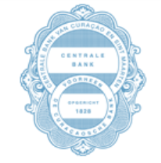 Centrale Bank van Curaçao				    FORMULARIO DE QUEJAen Sint MaartenPor favor, utilice este formulario para informarnos sobre su queja. Si tiene cualquier pregunta que necesita aclarar, no dude en ponerse en contacto con la oficina del Centrale Bank van Curaçao en Sint Maarten (CBCS) ubicado en Curaçao por el teléfono (599 9) 434-5500.INFORMACIÓN GENERALPor favor, darnos sus datos en la primera columna y los detalles de cualquier persona que se queja con usted en la segunda.Si alguien se queja en su nombre (por ejemplo, un abogado o pariente), por favor denos sus detalles.Si alguien se está quejando en nombre de un negocio, de una caridad, o de un trust, complete por favor estos detalles.ACERCA DE LA QUEJADetalles de la entidad supervisada a la que tiene una queja. El tipo de producto o servicio financiero del que se está quejando.Describa detalladamente de qué se trata la queja.Preguntas adicionales 								 día 	 mes 	año¿Cuándo ocurrió el servicio o la transacción de la que se está quejando?			¿Cuándo se quejó por primera vez?¿Ha recibido una respuesta escrita final con respecto a su queja? 		Ingrese S o NEn caso afirmativo, adjunte una copia de la carta más reciente recibida.¿Ha habido alguna acción judicial relacionada con su queja? 		Ingrese S o NSi la respuesta es SI, adjunte copias de la documentación pertinente.Por la presente autorizo al CBCS a presentar mi queja			 Ingrese S o N(incluyendo mi información personal) a la entidad supervisada de la que me estoy quejando.	OPCIONALDocumentos adjuntos al presentar el informe con el CBCS.CONTACTOCuraçao						St. MaartenSimon Bolivar Plein 1					Walter Nisbeth Road 25Willemstad, Curaçao					Pondfill Philipsburg, St. MaartenTeléfono : (599 9) 434-5500				Teléfono: (1721) 542-3520Fax: (599 9) 461-5004					Fax: (1721) 542-4307Correo electrónico: info@centralbank.cw		Correo electrónico: info@centralbank.cw ExenciónCBCS considera importante recibir quejas, sugerencias y señales del público sobre las instituciones supervisadas. Sin embargo, CBCS no puede mediar en su nombre ni determinar si su queja es fundada. Informe o queja será tomado en serio y debidamente revisado. CBCS no puede proporcionar una solución personal directa para su situación. Dado que CBCS está obligado por la confidencialidad, CBCS no puede dar retroalimentación sobre las señales y las quejas presentadas ante ella.Puede descargar este formulario desde nuestro sitio (http://www.centralbank.cw/complaint-forms) y enviarlo por correo electrónico a info@centralbank.cw. O puede rellenarlo en la pantalla, imprimirlo y enviarlo a nosotros.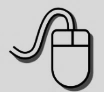 Nombre de pilaApellidoDirección (incluya dirección postal)TeléfonoCorreo electrónicoNombreApellidoDirección (incluya dirección postal)TeléfonoCorreo electrónicoNombre oficialDirección (incluya dirección postal)TeléfonoCorreo electrónicoNombreDirección (incluya dirección postal)Persona o departamento de contactoTeléfonoCorreo electrónicoEl nombre y tipo de producto o servicioCualquier número de referencia (p.e., su cuenta, número de préstamo, número de reclamo)